EΝΤΥΠΟ ΠΡΟΣΦΟΡΑΣ ΘΕΣΗΣ ΠΡΑΚΤΙΚΗΣ ΑΣΚΗΣΗΣ Ι.Α.Ε.S.T.E. Πληροφορίες ΕργαστηρίουΑγγλικός Τίτλος Εργαστηρίου:___________________________________________________________Πρόσωπο Υπεύθυνο για την παρούσα θέση:_________________________________________________Σχολή:_______________________________________________________________________________Τηλέφωνα:______________________ Ε-mail________________________________________________Προϊόντα, κύκλος εργασιών:___________________________Αριθμός προσωπικού:_________________Λεπτομέρειες θέσης πρακτικής άσκησηςΤόπος άσκησης (Τομέας, Εργαστήριο):___________________________________________________________________________________________________________________________________________Περιγραφή περιεχομένου θέσης πρακτικής άσκησης (στα αγγλικά):___________________________________________________________________________________________________________________________________________________________________________________________________________________________________________________________________________________________________________________________________________________________________________________Χαρακτήρας άσκησης:  επιστημονικός:[____________________] επαγγελματικός:[__________________]Χρονικό διάστημα άσκησης σε εβδομάδες: ελάχιστο:[________________] μέγιστο:[__________________]Έναρξη άσκησης (ημερομηνία): [_________________] Λήξη άσκησης (ημερομηνία):[________________]Το Εργαστήριο θα παραμείνει κλειστό –αν υπάρχει τέτοια περίπτωση– για το χρονικό διάστημα:από: [_____________________________]  έως: [______________________________]Καθαρές αποδοχές φοιτητή ανά εβδομάδα: 100 ευρώ (δε συμπεριλαμβάνονται τυχόν κρατήσεις)_____Λοιποί όροι επιστημονικού υπευθύνου: ____________________________________________________________________________________________________________________________________________Απαιτούμενα προσόντα φοιτητήΣχολή φοίτησης, ειδικότητα: _______________________________________________________________Χρόνος σπουδών που πρέπει να έχει συμπληρώσει ο φοιτητής/τρια: ________________________________Επιθυμητή Υπηκοότητα: [____________________________________________]Απαιτούμενες γνώσεις ξένων γλωσσών: _____________________________________________________________________________________________________________________________________________Άλλες απαιτήσεις: _______________________________________________________________________________________________________________________________________________________________Προϋπηρεσία: Υποχρεωτική: [_____________] Επιθυμητή: [____________] Δεν απαιτείται: [___________]________/______/__________Για το Εργαστήριο  (υπογραφή, σφραγίδα)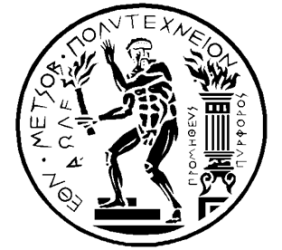 Ε Θ Ν Ι Κ Ο  Μ Ε Τ Σ Ο Β Ι Ο   Π ΟΛ Υ Τ Ε Χ Ν Ε Ι ΟΔΙΕΥΘΥΝΣΗ ΔΗΜΟΣΙΩΝ & ΔΙΕΘΝΩΝ ΣΧΕΣΕΩΝΤΜΗΜΑ ΑΝΤΑΛΛΑΓΗΣ ΦΟΙΤΗΤΩΝ (I.A.E.S.T.E.)Ηρώων Πολυτεχνείου 9, Πολυτεχνειούπολη Ζωγράφου 157 80 Αθήνα          Τηλ. : 210 772 1945 / 1965 E-mail: iaeste@central.ntua.gr / vlassi@mail.ntua.gr 